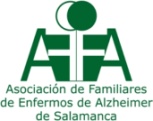 D/Dª …………………………………………………………………………………… padre, madre o tutor  con DNI……………………………………….AUTORIZO a mi hijo…………………………………………………….…………………………………….. a asistir a la actividad que organiza la Asociación de Familiares de Enfermos de Alzheimer de Salamanca;  “Flashmob Juntos Movemos” que se realizará el próximo día 14 de Diciembre en el HIPERMERCADO  E-leclerc. Dirección: Av E.Leclerc, 1, 37900 Carbajosa de la Sagrada, Salamanca a las 19:00h.Autorizo también a la captación y difusión de imágenes del menor durante la realización de este flashmob para fines no lucrativos.En Salamanca a ………… Diciembre de 2013                          Fdo: …………………………………………………………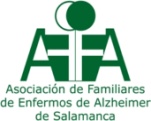 D/Dª …………………………………………………………………………………… padre, madre o tutor  con DNI……………………………………….AUTORIZO a mi hijo…………………………………………………….…………………………………….. a asistir a la actividad que organiza la Asociación de Familiares de Enfermos de Alzheimer de Salamanca;  “Flashmob Juntos Movemos” que se realizará el próximo día 14 de Diciembre en el HIPERMERCADO  E-leclerc. Dirección: Av E.Leclerc, 1, 37900 Carbajosa de la Sagrada, Salamanca a las 19:00h.Autorizo también a la captación y difusión de imágenes del menor durante la realización de este flashmob para fines no lucrativos.En Salamanca a ………… Diciembre de 2013                          Fdo: …………………………………………………………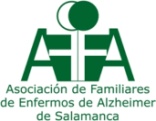 D/Dª …………………………………………………………………………………… padre, madre o tutor  con DNI……………………………………….AUTORIZO a mi hijo…………………………………………………….…………………………………….. a asistir a la actividad que organiza la Asociación de Familiares de Enfermos de Alzheimer de Salamanca;  “Flashmob Juntos Movemos” que se realizará el próximo día 14 de Diciembre en el HIPERMERCADO  E-leclerc. Dirección: Av E.Leclerc, 1, 37900 Carbajosa de la Sagrada, Salamanca a las 19:00h.Autorizo también a la captación y difusión de imágenes del menor durante la realización de este flashmob para fines no lucrativos.En Salamanca a ………… Diciembre de 2013                          Fdo: …………………………………………………………